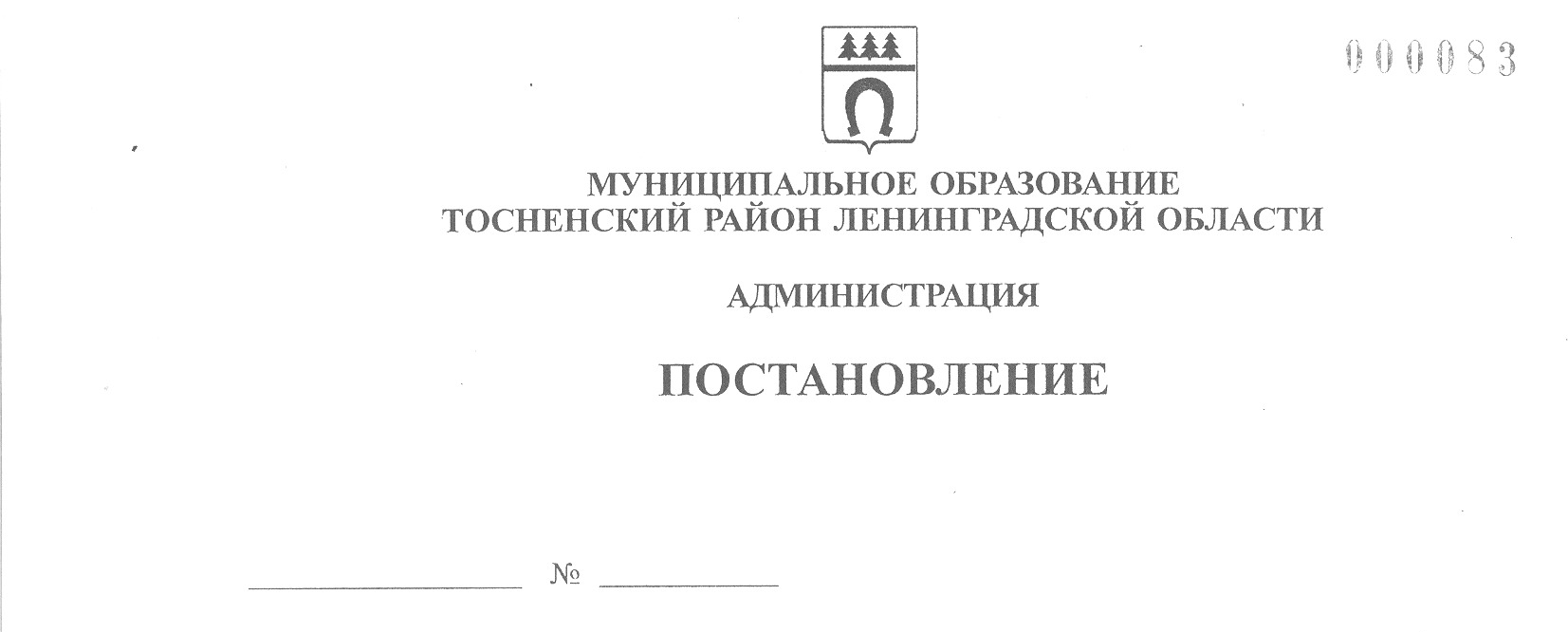 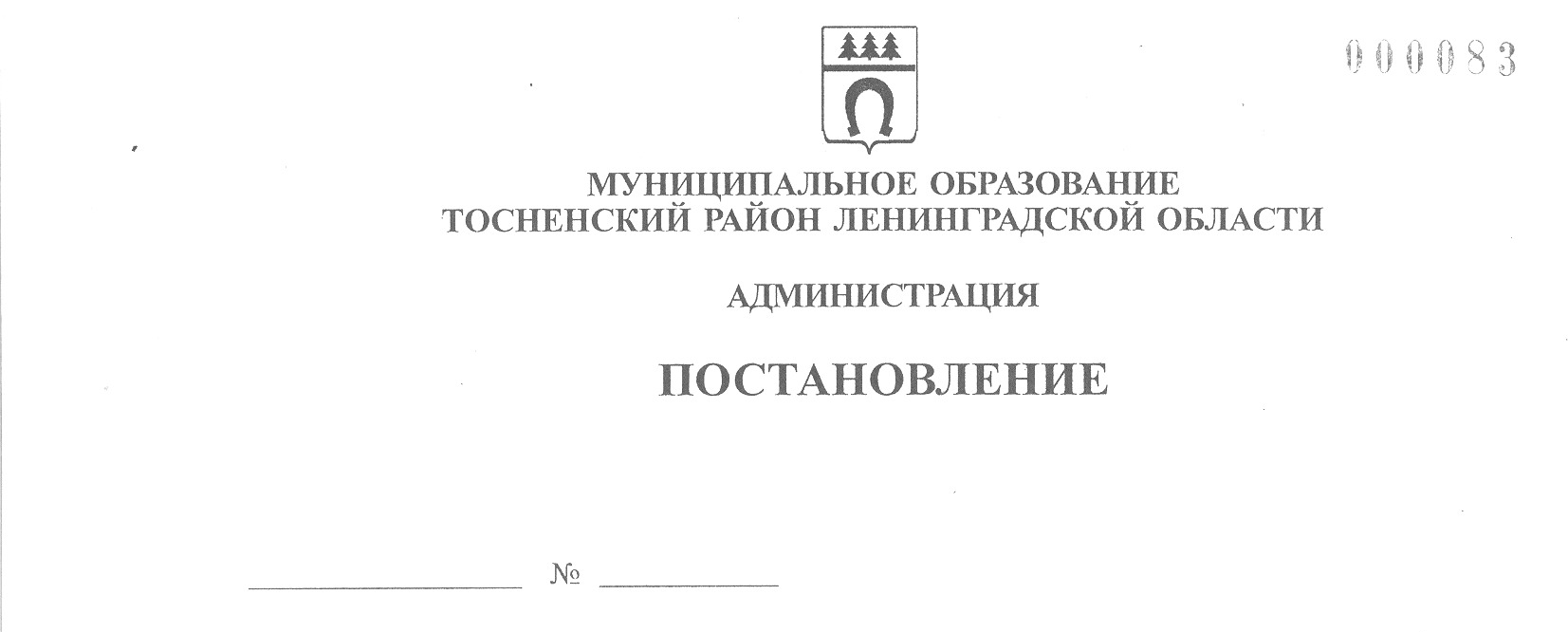 08.02.2021                               213-паО внесении изменений в детальный план-графикреализации муниципальной программы «БезопасностьТосненского городского поселения Тосненскогорайона Ленинградской области»В соответствии с Порядком разработки, утверждения, изменения, реализации и оценки эффективности муниципальных программ муниципального образования Тосненский район Ленинградской области и Тосненского городского поселения Тосненского муниципального района Ленинградской области, утвержденным постановлением администрации муниципального образования Тосненский район Ленинградской области от 06.11.2018 № 2647-па (с учетом изменений, внесенных постановлениями администрации муниципального образования Тосненский район Ленинградской области от 22.04.2020 № 736-па, от 10.08.2020 № 1410-па), исполняя полномочия администрации Тосненского городского поселения Тосненского муниципального района Ленинградской области на основании статьи 13 Устава Тосненского городского поселения Тосненского муниципального района Ленинградской области и статьи 25 Устава муниципального образования Тосненский район Ленинградской области, администрация муниципального образования Тосненский район Ленинградской областиПОСТАНОВЛЯЕТ:1. Внести в детальный план-график муниципальной программы «Безопасность Тосненского городского поселения Тосненского района Ленинградской области», утвержденный постановлением администрации муниципального образования Тосненский район Ленинградской области от 19.12.2018 № 3154-па (с учетом изменений, внесенных постановлениями администрации муниципального образования Тосненский район Ленинградской области от 18.06.2019 № 953-па, от 04.09.2019 № 1533-па, от 19.03.2020 № 459-па, от 17.06.2020 № 1056-па, от 20.10.2020 № 1932-па, от 09.11.2020 № 2101-па), следующие изменения:1.1. Изложить пункт 2.1.2.2 детального плана-графика в новой редакции:1.2. Дополнить детальный план-график пунктом 2.1.2.5, изложив его в следующей редакции:2. Отделу правопорядка и безопасности, делам ГО и ЧС администрации муниципального образования Тосненский район Ленинградской области направить в пресс-службу комитета по организационной работе, местному самоуправлению, межнациональным и межконфессиональным отношениям администрации муниципального образования Тосненский район Ленинградской области настоящее постановление для  обнародования в порядке, установленном Уставом Тосненского городского поселения Тосненского муниципального района Ленинградской области.3. Пресс-службе комитета по организационной работе, местному самоуправлению, межнациональным и межконфессиональным отношениям администрации муниципального образования  Тосненский район Ленинградской области обеспечить обнародование постановления в порядке, установленном Уставом Тосненского городского поселения Тосненского муниципального  района Ленинградской области.4. Контроль за исполнением постановления  возложить на заместителя главы администрации муниципального образования Тосненский район Ленинградской области по безопасности Цая И.А.5. Настоящее постановление вступает в силу со дня его принятия.Глава администрации                                                                                          А.Г. КлементьевПрошкин Андрей Евгеньевич,  8(81361)2160411 га2.1.2.2.Выполнение работ по установке оборудования для расширения АПК АИС «Безопасный город»Отдел ГОЧС201920232019 г.853,0853,02.1.2.2.Выполнение работ по установке оборудования для расширения АПК АИС «Безопасный город»Отдел ГОЧС201920232020 г.1100,01100,02.1.2.2.Выполнение работ по установке оборудования для расширения АПК АИС «Безопасный город»Отдел ГОЧС201920232021 г.700,0700,02.1.2.2.Выполнение работ по установке оборудования для расширения АПК АИС «Безопасный город»Отдел ГОЧС201920232022 г.1100,01100,02.1.2.2.Выполнение работ по установке оборудования для расширения АПК АИС «Безопасный город»Отдел ГОЧС201920232023 г.1547,01547,02.1.2.5.Выполнение работ по восстановительному ремонту АПК АИС «Безопасный город»Отдел ГОЧС201920232019 г.0,00,02.1.2.5.Выполнение работ по восстановительному ремонту АПК АИС «Безопасный город»Отдел ГОЧС201920232020 г.0,00,02.1.2.5.Выполнение работ по восстановительному ремонту АПК АИС «Безопасный город»Отдел ГОЧС201920232021 г.400,0400,02.1.2.5.Выполнение работ по восстановительному ремонту АПК АИС «Безопасный город»Отдел ГОЧС201920232022 г.0,00,02.1.2.5.Выполнение работ по восстановительному ремонту АПК АИС «Безопасный город»Отдел ГОЧС201920232023 г.0,00,0